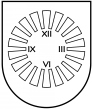 LATVIJAS  REPUBLIKA PRIEKUĻU NOVADA PAŠVALDĪBAReģistrācijas Nr. 90000057511, Cēsu prospekts 5, Priekuļi, Priekuļu pagasts, Priekuļu novads, LV-4126 www.priekuli.lv, tālr. 64107871, e-pasts: dome@priekulunovads.lvLēmumsPriekuļu novada Priekuļu pagastā2019.gada 28.februārī 							     Nr.67									                (protokols Nr.2, 31.p.)Par pakalpojumu maksas noteikšanudeleģēšanas līguma par sabiedriskās kārtības nodrošināšanu Raunas novada teritorijā izpildeiPriekuļu novada dome izskata jautājumu par pakalpojumu maksas noteikšanu deleģēšanas līguma par sabiedriskās kārtības nodrošināšanu Raunas novada teritorijā izpildei starp Priekuļu novada pašvaldību un  Raunas novada domi. Raunas novada dome ir izteikusi priekšlikumu  deleģēt Priekuļu novada pašvaldībai no likuma “Par policiju” 19. panta pirmās un otrās daļas un likuma “Par pašvaldībām” 15. panta pirmās daļas 12. punktā noteiktās pašvaldības autonomās funkcijas izrietošu Raunas novada domes kompetencē esošu pārvaldes uzdevumu izpildi – piedalīties sabiedriskās kārtības nodrošināšanā, apkarot žūpību un netiklību Raunas novada administratīvajā teritorijā. Priekuļu novada dome var nodrošināt deleģēto uzdevumu saskaņā ar deleģēšanas līguma noteikumiem. Vides aizsardzības un reģionālās attīstības ministrija, ņemot vērā Valsts pārvaldes iekārtas likuma 45.panta otro daļu, 2019. gada 21. janvārī  saskaņoja no Raunas novada domes saņemto deleģēšanas līguma par sabiedriskās kārtības nodrošināšanu Raunas novada teritorijā projektu (reģ. Nr. 1-13/10327).Lai nodrošināt deleģētā uzdevuma izpildi, Priekuļu novada Pašvaldības policijas vajadzībām nepieciešams apstiprināt pakalpojumu maksas (tarifu) par vienu pašvaldības policijas darbinieka nostrādāto darba stundu Raunas novada administratīvajā teritorijā un transportlīdzekļa izmantošanu.Ņemot vērā iepriekš minēto un pamatojoties uz likuma „Par pašvaldībām” 21. panta pirmajā daļā noteikto, ka dome var izskatīt jebkuru jautājumu, kas ir attiecīgās pašvaldības pārziņā, un šī panta otro daļu, saskaņā ar 2019. gada 25. februāra Finanšu komitejas sēdes lēmumu (protokols Nr.2), atklāti balsojot: PAR –13 (Elīna Stapulone, Aivars Tīdemanis, Baiba Karlsberga, Sarmīte Orehova, Aivars Kalnietis, Dace Kalniņa, Jānis Mičulis, Jānis Ročāns, Juris Sukaruks, Mārīte Raudziņa, Normunds Kažoks, Māris Baltiņš, Ināra Roce), PRET –nav , ATTURAS –nav, Priekuļu novada dome nolemj Apstiprināt maksu par:vienu pašvaldības policijas darbinieka nostrādāto darba stundu Raunas novada administratīvajā teritorijā - 10,58 euro (desmit euro 58 centi);automašīnas izmantošanu sabiedriskās kārtības nodrošināšanai Raunas novada teritorijā  - EUR 0.167 par vienu km.Lēmuma izpildes kontrole finanšu jautājumos Finanšu un grāmatvedības nodaļai (vadītāja I.Rumba).Atbildīgo par lēmuma izpildi noteikt Priekuļu novada pašvaldības izpilddirektoru F.Puņeiko.Domes priekšsēdētāja			(paraksts)					Elīna Stapulone